德昌县人民医院院前急救服装采购清单冬装数量：35×2=70套（含120夏装上衣、夏装裤装各70套）夏装数量：35×2=70套（含120冬装上衣、冬装裤装、冬装大衣各70套）马甲数量：35×2=70套品名材质图片单价/1套总价/70套120夏装上衣纱支：20*30±5；密度: 390*240/10CM ±5;成份：T80*C20±5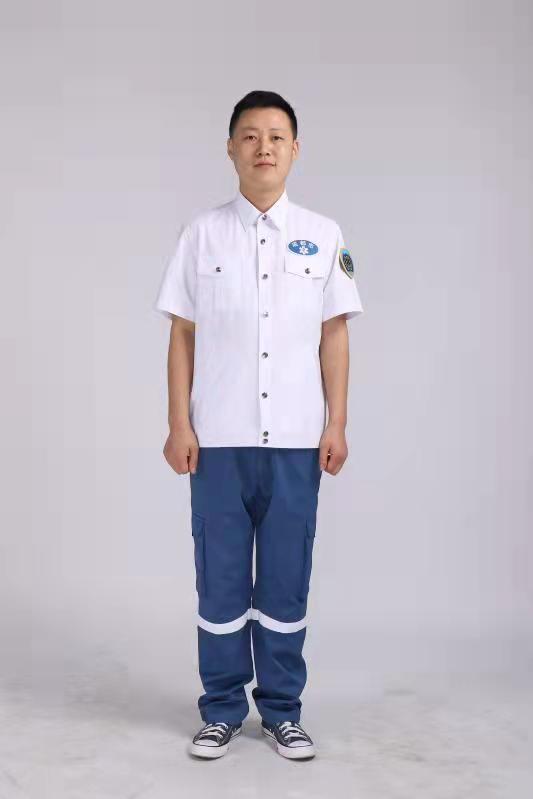 120夏装裤装纱支：20*30±5；密度:390*240/10CM ±5;成份：T80*C20±5120冬装上衣纱支：26*22±5；密度：600*280/10CM ±5;成份：T80*20±5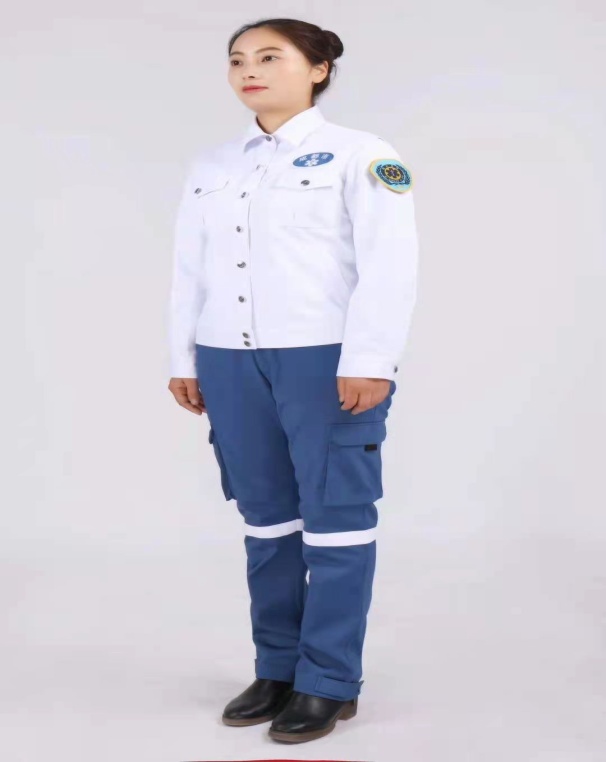 120冬装裤装纱支：26*20±5；密度: 600*280/10CM ±5;成份：T80*C20±5120冬装大衣成份：100%聚酯纤维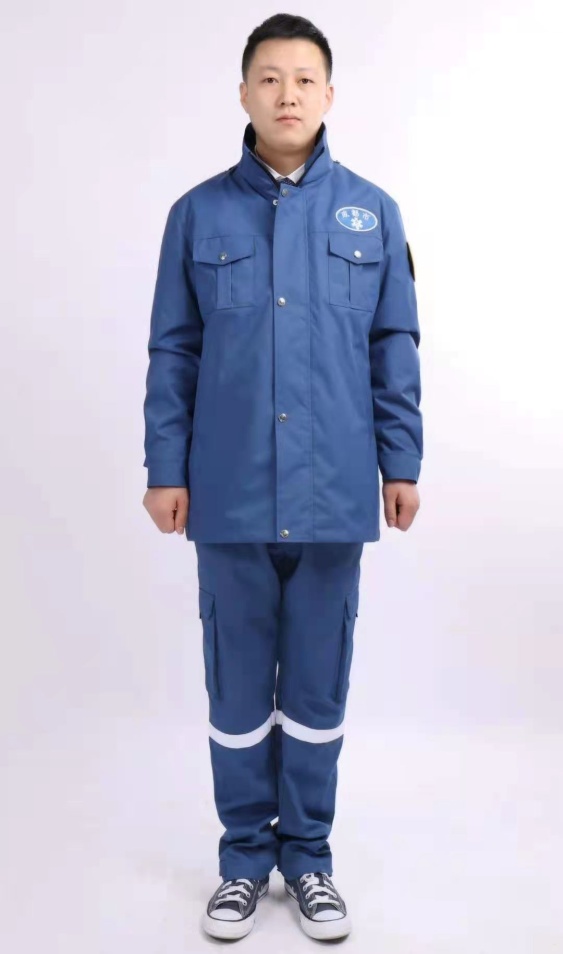 120马甲成份：100%聚酯纤维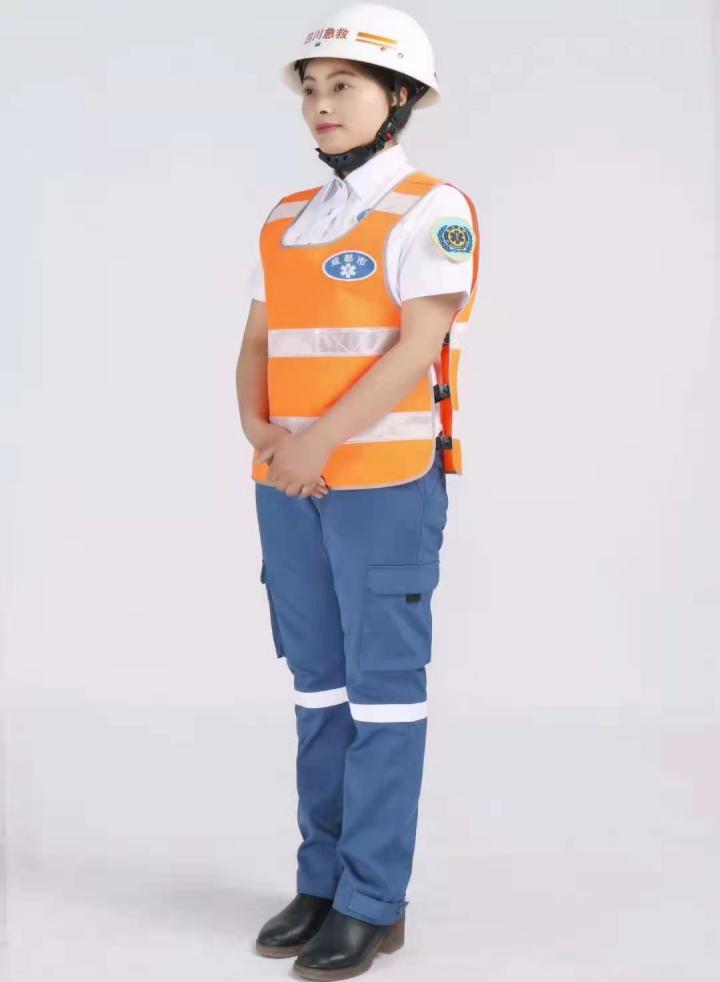 合计总价